НАПРАВЛЕНИЕ «ИСКУССТВО»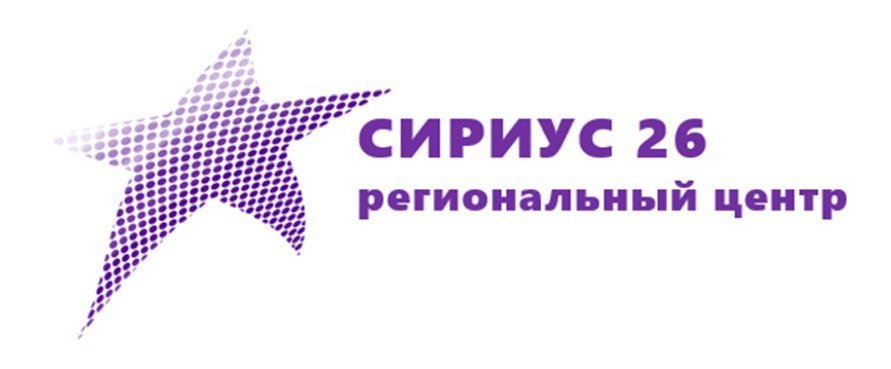       Для школьников, проявляющих успехи в сфере искусства, в региональном центре «Сириус 26» организованы дополнительные общеразвивающие программы по направлениям: «Дизайн (промышленный, архитектурный, ландшафтный, веб-дизайн)», «Гончарное искусство/Студия художественной керамики», «Изобразительное искусство», «Театральное искусство».      По срокам реализации образовательные программы делятся на краткосрочные (продолжительностью 2 месяца) и долгосрочные (продолжительностью от одного учебного года).      Краткосрочные образовательные программы включают в себя: 
– дистанционный учебно-отборочный курс продолжительностью 2 недели; 
– профильную смену продолжительностью 2 недели; 
– дистанционный учебно-тренинговый курс продолжительностью 2 недели. 
      Долгосрочные образовательные программы – это кружки по направлениям, реализуемые очно в течение учебного года.      Каждая программа включает в себя занятия с ведущими преподавателями образовательных организаций Ставропольского края, представителями Ставропольского академического ордена «Знак Почета» театра драмы имени М.Ю. Лермонтова.      Содержание каждой программы предполагает творческие встречи, лекции и мастер-классы, органично дополняется занятиями, развивающими у школьников критическое мышление, социальные навыки, творческие и коммуникативные способности.      Подать заявку на участие в отборе на программу могут обучающиеся общеобразовательных организаций Ставропольского края с 5 по 11 класс, студенты профессиональных образовательных организаций Ставропольского края, демонстрирующие выдающиеся успехи в искусстве.      В целях создания более широких возможностей посещения регионального центра «Сириус 26» допускается участие школьников в течение календарного года не более чем в двух кружках, одной профильной смене в первом полугодии и одной профильной смене во втором полугодии.с 27.11.2023 по 08.12.2023Образовательная программа     «АЗБУКА ТЕАТРА (8-10 класс)»ссылка: https://сириус26.рф/art/camp/26_azbuka_teatraс 11.12.2023 по 22.12.2023Образовательная программа                          «ОСНОВЫ ГОНЧАРНОГО ИСКУССТВА                                           И РУЧНОЙ ЛЕПКИ (8-10 класс)»ссылка: https://сириус26.рф/art/camp/24_osnovy_goncharnogo_iskusstva_i_ruchnoiy_lepki